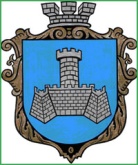 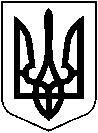 УКРАЇНА                                      ХМІЛЬНИЦЬКА  МІСЬКА  РАДАВінницької  області                                      ВИКОНАВЧИЙ КОМІТЕТ                Р І Ш Е Н Н ЯВід  13 жовтня  2022 р.                                                               	 				№582 м.Хмільник										Про внесення змін та доповнень до рішення 81 сесії Хмільницької міської ради 7 скликання №2786 від 15.09.2020р.«Про затвердження порядків використання коштів місцевого бюджету, передбачених на фінансування   заходів комплексної  програми «Добро» на 2021-2023 рр.»(зі змінами) З метою реалізації проєкту «Забезпечення ВПО електрообігрівачами», що став переможцем конкурсу соціальних ініціатив «Час діяти, Україно», який реалізується Благодійним фондом «МХП – Громаді», на виконання заходів комплексної  програми «Добро» на 2021-2023 рр., затвердженої рішенням 67 сесії міської ради 7 скликання від 22.11.2019р. № 2313 (зі змінами), враховуючи лист Управління агроекономічного розвитку та євроінтеграції  міської ради № 117 від 27.09.2022р.,  відповідно  до постанови Кабінету Міністрів України від 11 березня 2022р. №252 «Деякі питання формування та виконання місцевих бюджетів у період воєнного стану», рішення 25 сесії міської ради 8 скликання  від 22.12.2021р. № 1065 «Про бюджет Хмільницької міської територіальної громади на 2022 рік» (зі змінами), керуючись ст. 91 Бюджетного кодексу України та Розділу VI Прикінцевих та перехідних Положень, ст.ст.28, 59 Закону України «Про місцеве самоврядування в Україні» виконком міської радиВ И Р І Ш И В :Внести зміни та доповнення до  рішення 81 сесії Хмільницької міської ради 7скликання №2786 від 15.09.2020р., «Про затвердження порядків використання коштів місцевого бюджету, передбачених на фінансування заходів комплексної програми «Добро» на 2021-2023рр.» (зі змінами), а саме:Доповнити п.1 рішення підпунктом 1.16 та викласти його в наступній редакції: «1.12 Порядок використання коштів місцевого бюджету, передбачених на забезпечення електрообігрівачами ВПО, які проживають (перебувають) в місцях компактного проживання, малозабезпечених та багатодітних сімей  з числа ВПО, що проживають у приватних будинках  на  території Хмільницької міської ТГ (Додаток16)».     Затвердити Порядок використання коштів місцевого бюджету, передбачених на забезпечення побутовими електрообігрівачами ВПО, які проживають (перебувають) в місцях компактного проживання, малозабезпечених та багатодітних сімей  з числа ВПО, що проживають у приватних будинках  на  території Хмільницької міської ТГ (Додаток). Головному розпоряднику коштів, при фінансуванні заходів комплексної програми «Добро»   на 2021-2023 рр. керуватись змінами та доповненнями зазначеними у п.1 цього рішення.Загальному та організаційному відділам міської ради у документах постійного зберігання зазначити факт та підставу внесення відповідних змін та доповнень до рішення 81 сесії Хмільницької міської ради 7 скликання від 15.09.2020р. №2786 ( зі змінами), згідно пункту 1 цього рішення. Контроль за виконанням цього рішення покласти на заступника міського             голови з питань діяльності виконавчих органів міської ради А.В.Сташка.Міський голова				                   	Микола  ЮРЧИШИН	                                 Додаток до рішення  виконавчого комітету Хмільницької міської ради    № 582від «13» жовтня 2022 року                                                             Порядоквикористання коштів місцевого бюджету, передбачених на забезпечення електрообігрівачами ВПО, які проживають (перебувають) в місцях компактного проживання, малозабезпечених та багатодітних сімей  з числа ВПО, що проживають у приватних будинках  на  території Хмільницької міської ТГЦей Порядок визначає механізм надання та використання коштів місцевого бюджету, передбачених на фінансування заходів  комплексної  програми «Добро» на 2022 рр., зокрема на придбання електрообігрівачів з метою  реалізації у 2022 році проєкту «Забезпечення ВПО  електрообігрівачами», що став переможцем  конкурсу соціальних  ініціатив «Час діяти, Україно», який реалізується  Благодійною організацією  «Благодійний фонд « МХП – Громаді»  для забезпечення  ВПО, які проживають в місцях компактного проживання на території Хмільницької міської ТГ, малозабезпечених та багатодітних сімей  з числа ВПО, які перебувають на обліку в УПСЗН Хмільницької міської ради. За вимогами проекту власну частку фінансування БО БФ «МХП-ГРОМАДІ» здійснює на підставі 3-сторонніх документів: лист-звернення, рахунок, договір благодійної допомоги,акт приймання-передачі або акт приймання-передачі на надання послуг/виконання робіт, установчі документи ФОП/ТОВ.Транспортні витрати ( доставка електрообігрівачів до ВПО ) здійснюються за рахунок  Громадська організація  « Наш Виклик».Головним розпорядником коштів з місцевого бюджету  є управління праці та соціального захисту населення Хмільницької міської ради.Обсяг видатків встановлюється рішенням Хмільницької міської ради про бюджет Хмільницької міської   ТГ на відповідний рік.Закупівля товарів, робіт та послуг здійснюється з урахуванням положень бюджетного законодавства.Фінансування видатків з місцевого бюджету відповідно до Постанови КМУ від 09.06.2021р. № 590  «Про затвердження Порядку виконання повноважень Державною казначейською службою в особливому режимі в умовах воєнного стану» (зі змінами), Порядку казначейського обслуговування місцевих бюджетів, затвердженого наказом Міністерства фінансів України від 23.08.2012 року №938 (зі змінами),  Порядку реєстрації та обліку  бюджетних зобов'язань розпорядників бюджетних коштів та одержувачів бюджетних коштів в органах Державної казначейської служби України, затвердженого наказом Мінфіну від 02.03.2012 року № 309 (зі змінами) та Порядку фінансування видатків бюджету Хмільницької міської територіальної громади, затвердженого  рішення виконавчого комітету Хмільницької міської ради від 25.03.2021 № 182 (зі змінами).Операції, пов'язані з використанням бюджетних коштів, проводяться відповідно до чинного законодавства.Складення та подання фінансової і бюджетної звітності про виконання бюджетної програми та використання бюджетних коштів, а також контроль за їх цільовим та ефективним витрачанням здійснюються головним розпорядником коштів в установленому законодавством порядку.Електрообігрівачами забезпечуються внутрішньо переміщені особи, які проживають в місцях компактного проживання на території  населених пунктів, що входять до складу Хмільницької міської ТГ, а також малозабезпечені та багатодітні сім’ї  з числа ВПО, які перебувають на обліку в управлінні праці та соціального захисту населення Хмільницької міської ради .Видача електрообігрівачів проводиться управлінням праці та соціального захисту            населення Хмільницької міської ради на підставі рішення виконавчого комітету Хмільницької міської ради та відповідного звернення ВПО.Керуючий справами виконкому        міської ради                                                           		 Сергій МАТАШ